влада републике србијеТим за социјално укључивање и смањење сиромаштвау сарадњи са Канцеларијом УНИЦЕФ-а за СрбијуПОЗИВ ЗА ДОСТАВЉАЊЕ ИЗЈАВЕ О ЗАИНТЕРЕСОВАНОСТИза реализацију ревизије показатеља социјалног укључивања и смањења сиромаштва у Републици СрбијиТим за социјално укључивање и смањење сиромаштва Владе Републике Србије и Канцеларијa УНИЦЕФ-а за Србију покрећу процес ревизије показатеља социјалног укључивања и смањења сиромаштва, који ће бити основа за унапређивање оквира за праћење процеса социјалног укључивања и смањења сиромаштва у Републици Србији на националном и локалном нивоу. Тим за социјално укључивање и смањење сиромаштва Владе Републике Србије и Канцеларијa УНИЦЕФ-а за Србију позивају заинтересоване појединце  да доставе Изјаву о заинтересованости за реализацију пројектног задатка  “Ревизија показатеља социјалног укључивања и смањења сиромаштва у Републици Србији”.Овај пројектни задатак финансира се средствима пројекта Швајцарске агенције за развој и сарадњу, као део пројеката „Подршка унапређењу процеса социјалног укључивања у Републици Србији – фаза 2“, и средствима Канцеларије УНИЦЕФ-а у Србији. Швајцарска агенција за развој и сарадњу пружа подршку Влади Републике Србије да унапреди процес социјалног укључивања у Републици Србије. Тим за социјално укључивање и смањење сиромаштва пружа подршку Влади да координира, прати, извештава и саветује у вези са активностима у области социјалног укључивања.Канцеларијa УНИЦЕФ-а за Србију подржава напоре Владе Републике Србије да унапреди положај деце у Србији, са фокусом на социјално укључивање деце из осетљивих група. Примарне области деловања су области образовања, раног развоја, здравствене и социјалне заштите и праћење остваривања права деце. Унапређење расположивости и употребе података у сврху вођења политика заснованих на доказима представља важну програмску компоненту програма канцеларије УНИЦЕФ-а и реализује се кроз имплементацију истраживања, подршку дефинисању оквира за праћење и извештавање како на нивоу развоја методологије тако и кроз развој система презентације и обраде података. У оквиру овог програма биће финансирана реализација истраживања, чији ће резултати бити стављени у сврху унапређења оквира за праћење и извештавање о процесу социјалног укључивања и смањења сиромаштва у Републици Србији.КонтекстПроцес дефинисања оквира за праћење социјалног укључивања и смањења сиромаштва у Србији покренут је 2008. године, а 2009. године је обајвљена студија Тима за социјално укључивање и смањење сиромаштва под називом „Праћење друштвене укључености у Србији“ којом је дефинисан сет показатеља за праћење социјалног укључивања и смањење сиромаштва у Србији.  Праћење је било засновано на два стуба: на успостављеним европским показатељима, као и на национално-специфичним показатељима. Кроз широк консултативни процес којим је координирао Тим за социјално укључивање и смањење сиромаштва током 2008. и 2009. године усаглашенa је и усвојена листа показатеља којом се кроз шест димензија социјалног укључивања и две перспективе (перспективе ЕУ оквира и национално-специфичне перспективе) прати напредак у области социјалног укључивања. Шест димензија социјалног укључивања о којима је до сада извештавано су:финансијско сиромаштво,запосленост,здравље,образовање,ускраћеност егзистенцијалних потреба (материјална депривација), друштвена партиципација.Након студије „Праћење социјалне укључености у Србији“ која садржи преглед усвојених показатеља и даје увид у стање друштва, уследила су и два извештаја о стању социјалног укључивања и профилима сиромаштва у Републици Србији. Показатељи о којима се до сада извештавало односили су се само на национални ниво, док је изостало дефинисање и праћење показатеља социјалног укључивања на локалном нивоу.Ове активности реализоване су у сарадњи са Републичким заводом за статистику, који на основу утврђених показатеља редовно прати и извештава о нивоу социјалне укључености у земљи.Додатно, уз подршку Канцеларије УНИЦЕФ-а за Србију, Републички завод за статистику је увео праксу редовног ажурирања показатеља социјалног укључивања у оквиру ДевИнфо Републичке базе два пута годишње, почевши од 2013. године па до данас.У периоду након 2008. године на нивоу ЕУ настављен је даљи развој показатеља. На националном нивоу такође је уочена потреба да се настави са развојем показатеља социјалног укључивања који би јасније указивали на промене у положају укупног, као и рањивог дела становништва, како одраслих тако и деце. Такође, препозната је потреба да се прецизније и правовремено измере ефекти мера и активности предузетих у циљу смањивања социјалне искључености и сиромаштва у земљи. Део потребе односи се и на јасније сагледавање нивоа социјалне укључености и сиромаштва на локалном нивоу.Ревизијом ЕУ оквира за праћење почевши од 2006. године и каснијим допунама из 2009. године укључено је дефинисање примарних – као водећих и секундарних – као пратећих показатеља, док су и у оквиру примарних и у оквиру секундарних показатеља дефинисани сетови ЕУ и национално специфичних показатеља. Осим тога, уводи се и извештавање о контекстуалним информацијама (context information) и кровним показатељима (overarching indicators ). У спровођењу овог пројектног задатка потребно је имати у виду и активности у којима Република Србија учествује као чланица УН у оквиру глобалних циљева развоја. По истеку периода у коме су глобалне развојне политике усмераване Миленијумским циљевима развоја, земље чланице УН су у септембру 2015. године усвојиле нову глобалну развојну агенду дефинисану кроз 17 глобалних циљева одрживог развоја. Република Србија се обавезала да усклади своју развојну политику са циљевима одрживог развоја. Кроз овај процес, она ће на основу 17 глобалних циљева поставити реалистичне национално-специфичне циљеве и дефинисати показатеље за њихово праћење. Овај процес ће усмеравати Радна група Владе основана у децембру 2015. године. Циљеви иницијативеОпшти циљ иницијативе је да се пружи допринос континуираном развоју националног оквира за праћење утицаја спровођења политика, а специфични циљ је утврђивање листе релевантних показатеља за социјално укључивање и смањење сиромаштва према утврђеним димензијама, које треба развијати и пратити у наредним годинама у Републици Србији. Овај пројектни задатак покренут је као одговор на потребу за свеобухватним ажурирањем установљених показатеља за праћење социјалне укључености и нивоа сиромаштва у Републици Србији, а узимајући примарно у обзир:новине у ЕУ оквиру за праћење искључености и сиромаштва, оквир УН за праћење Циљева одрживог развоја УН и потребу националнизације датих циљева, остале међународне оквире (ОЕЦД, ИЛО...), као и специфичне потребе Републике Србије у домену праћења социјалне укључености и нивоа сиромаштва, како на националном тако и на локалном нивоу.Поштујући водеће принципе при избору показатеља и статистике дефинисане на нивоу ЕУ, специфични циље ове иницијативе је да се утврди ревидирана листа показатеља социјалног укључивања и смањења сиромаштва тако да се листом показатеља:боље одрази деловање и утицај политика на социјално укључивање и смањење сиромаштва, како на националном тако и на локалном нивоу,јасно препозна значај и веза са јавним политикама сваког од предложеног показатеља, олакша препознавање промена у нивоу социјалне искључености унутар земље и препознају промене у једнакости и кохезији у друштву, унапреди разумевање промена које се у овим областима дешавају у земљи и утичу на положај жена и мушкараца, девојчица и дечака који у њој живе, као и посебно угрожених и осетљивих група становништва, унапреди правовременост, прецизност и доступност статистичког извештавања у области социјалног укључивања и смањења сиромаштва, оствари дугорочни утицај на унапређење статистичке основе за извештавање у области социјалног укључивања и смањења сиромаштва.МетодологијаКроз овај пројектни задатак, процес ревизије показатеља биће реализован користећи сва расположива знања и већ изграђене оквире извештавања као полазну основу коју треба допунити и ажурирати како би се проблематика социјалног укључивања и сиромаштва што боље обухватила.У складу са тиме, димензије према којима се улази у процес ревизије показатеља социјалног укључивања и смањења сиромаштва у републици Србији укључују:финансијско сиромаштво и неједнакост расподеле ресурса,запосленост,здравље и дуготрајну негу,образовање,социјалну заштиту и пензије,ускраћеност егзистенцијалних потреба (материјалну депривацију), остале показатеље благостања, тј, показатеље квалитета живота и друштвене партиципације.У оквиру сваке димензије поред показатеља који се најдиректније односе на димензију, потребно је развити и сет контекстуалних информација. Листа контекстуалних информација се дефинише како би се боље објаснили показатељи у датој димензији и разумели национални контекст и оквир.  Од изабраних заинтересованих појединаца се очекује да, на основу постојећег оквира, кроз наративни извештај предложе методолошка унапређења која укључују:унапређен начин извештавања у оквиру димензије предлог за унапређење правовремене доступности показатеља,предлог за унапређење прецизности показатеља,предлог за праћењe стања социјалне искључености и смањења сиромаштва на локалном нивоу,критички осврт на промене и новине у извештавању у области на нивоу ЕУ,предлог за усаглашавање са изабраним новинама у праћењу на нивоу ЕУ,осврт на регионалне иницијативе у праћењу стања социјалне искључености и смањења сиромаштва,предлог за усаглашавање са оквиром за праћење реализације Циљева одрживог развоја УН,посебно вредан допринос очекује се у предлагању побољшаног начина извештавања о положају специфичних група унутар популације и популације која живи у изразито неповољним и/или специфичним условима, те најчешће није део редовног статистичког обухвата (Роми/Ромкиње који живе у подстандардним насељима, деца која су укључена у живот и/или рад на улици, особе са инвалидитетом, лица која бораве у институцијама и сл.),предлоге за унапређење статистичке основе (дефинисање нових питања у оквиру постојећих истраживања, нових модула у постојећим истраживањима или пак дефинисање потребе за новим статистичким извештавањима, као и унапређења у извештавању на основу административних података).Наративни извештај по димензији на српском језику треба да буде дужине до 10 страна.Узимајући у обзир налазе наративног извештаја, треба израдити листу показатеља у оквиру сваке димензије (у складу са шемом у наставку, тако да укључују и показатеље контекста и показатеље дате димензије). Као последњи корак потребно је предложити од целе листе показатеља, оне показатеље који би се сматрали кровним. Потребно је предложити максимално осам показатеља у оквиру сваке димензије који би чинили скуп кровних индикатора. Од предложених осам, бар два треба да се односе на локални ниво. Број показатеља који се могу предложити у оквиру димензија није унапред дефинисан.Илустративни приказ листе димензија према којима ће се извештава, као и аспекти које је потребно навести за сваки од предложених показатеља дати су у Табели 1. и Табели 2.Табела 1. Илустративни приказ ревидиране листе показатеља социјалног укључивања и смањења сиромаштваТабела 2. За сваки од предложених показатеља потребно је навести следеће аспекте:Избор појединачних показатеља треба да испоштује минимални сет методолошких критеријума дефинисаних на нивоу ЕУ:показатељ мора да „ухвати“ срж проблема и да има јасну и прихваћену нормативну интерпретацију,показатељ мора да буде робустан и статистички проверен,показатељ мора да омогући довољан ниво упоредивости између земаља (када је могуће примењивати међународно усвојене дефиниције и поштовати међународне стандарде за прикупљање података),показатељи морају да се базирају на основним доступним изворима података, да буду правовремени и осетљиви на ревизију,показатељи морају да буду респонсивни на интервенције у политикама, али не и на манипулације у политикама, када не долази до реалне промене стања популације.РезултатиЗадатак изабраних заинтересованих појединца биће да у оквиру изабране димензије у складу са методолошким захтевима датим у овом Позиву:спроведу ужи консултативни процес са стручном и заинтересованом заједницом (минимални број састанака у оквиру консултативног процеса је пет), да спроведу анализу доступних показатеља за праћење социјалног укључивања и анализа од значаја за тумачење показатеља, да спроведу анализу административних база података које се могу ставити у функцију мерења и праћења нивоа социјалне укључености,да припреме наративни извештај према задатој методологији који ће објединити и  налазе и препоруке из консултативног процеса, као и да припреме предлог листе показатеља са пропратним образложењима за сваки од показатеља (видети табелу 2). Неопходне квалификације заинтересованих појединацаНајмање 8 година доказивог искуства у области истраживања, анализе података и извештавања, са фокусом на друштвеним индикаторима;Факултетско образовање;Искуство и знање у области друштвених индикатора, нарочито у сфери података о угроженим групама;Солидно познавање положаја девојчица, дечака, жена и мушкараца у земљи и разумевање права детета и људских права;Познавање постојећих методологија за прикупљање података и извора података у области социјалног укључивања и смањења сиромаштва;Изузетне аналитичке вештине и вештине извештавања;Одлично познавање српског и енглеског језика;Развијене комуникационе вештине.Достављање Изјаве о заинтересованостиПозивају се заинтересовани појединци да доставе Изјаву о заинтересованости која садржи следеће информације: Биографију/е заинтересованог/их појединца/аца који ће спроводити истраживање, на енглеском језику, у Word формату, са референцама од значаја за спровођење овог пројектног задатка, тј. референцама које указују на искуство у спровођењу задатака сличне методологије,Финансијску понуду изражену као бруто цена консултант/дан, Информацију о димензији за коју се пријављује.Један заинтересован појединац може да поднесе Изјаву о заинтересованости за реализацију активности за више димензија. Изјава о заинтересованости за реализацију сваке од димензија доставља се појединачно. Укупан број дана намењен за реализацију активности ревизије једне димензије не може да буде више од 25 дана.Тим за социјално укључивање и смањење сиромаштва Владе Републике Србије и Канцеларијa УНИЦЕФ-а за Србију задржавају право да заинтересоване појединце удруже у тимове, у ком случају ће укупан број предвиђених дана по димензији  биће распоређен између чланова тима.Комисија за одабир пројеката врши избор пристиглих Пријава о заинтересованости и рангира Понуђаче. Комисија ће бити састављена од представника/ца: Тима за социјално укључивање и смањење сиромаштва Владе Републике Србије и Канцеларијa УНИЦЕФ-а за Србију. Избор ће се вршити по процедури за Избор појединачних консултаната. Критеријуми за избор заинтересованих појединаца биће биографија и анализа референци.Административно управљање и финансирање целокупног пројектног задатака подељено је на следећи начин:  За административно управљање и финансирање Целине број 1 задужен је Тим за социјално укључивање и смањење сиромаштва Владе Републике Србије. Целина број 1 садржи димензије: Финансијско сиромаштво и неједнакост расподеле ресурса,Запосленост,Остали показатељи благостања, тј, показатељи квалитета живота и друштвене партиципације. Контакт адреса за пријаве за Целину 1 је:Агенција за осигурање депозитаУл. Кнез Михаилова 2/II, 11000 БеоградБиљана Ђокиће-маил: sipru.konkurs@aod.rs тел: +381 11 2075 124За административно управљање и финансирање Целине број 2 задужена је Канцеларијa УНИЦЕФ-а за Србију. Целина број 2 садржи димензије:Здравље и дуготрајну негу,Образовање,Социјалну заштиту и пензије,Ускраћеност егзистенцијалних потреба (материјалну депривацију).Пријава за Целину 2 подноси се у складу за процедурама Канцеларије УНИЦЕФ-а за Србију о коме више информација можете наћи на страници http://www.unicef.rs/oglasi-za-posao.html под секцијом Vacancies, VN: 30-2016.Сви заинтересовани појединци/ке више информација о Пројектном задатку могу добити преко е-мејл адресе: sipru@gov.rs. Молимо да Изјаву о заинтересованости за Целину 1 доставите поштом или електронском поштом до 13. јула 2016. године на изнад наведену контакт адресу за пријаву за Целину 1. Пријаве за Целину 2 потребно је доставити, такође до 13. јула 2016. године, поштујући процедуре о којима више информација можете наћи на страници http://www.unicef.rs/oglasi-za-posao.html под секцијом Vacancies, VN: 30-2016. Трајање пројектног задаткаОд изабраних заинтересованих појединаца се очекује да израду пројектног задатка спроведу у периоду јул – новембар 2016. године.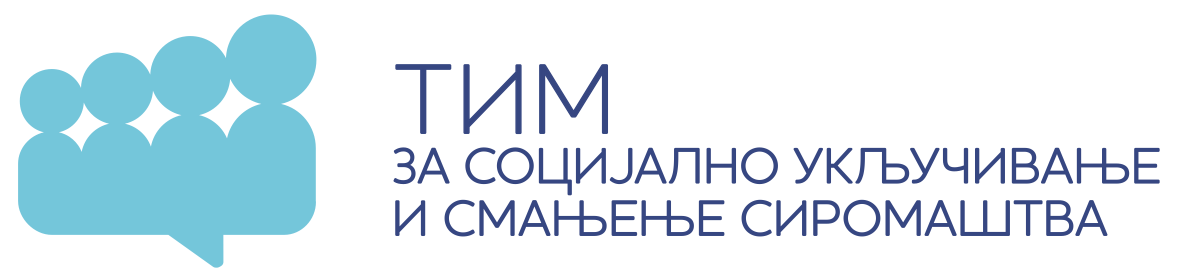 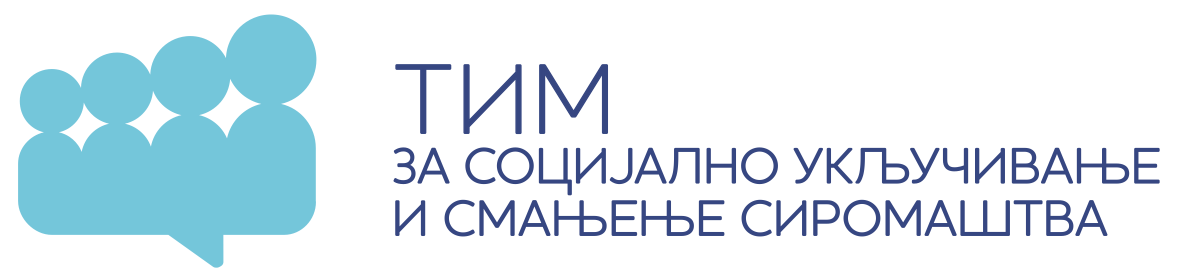 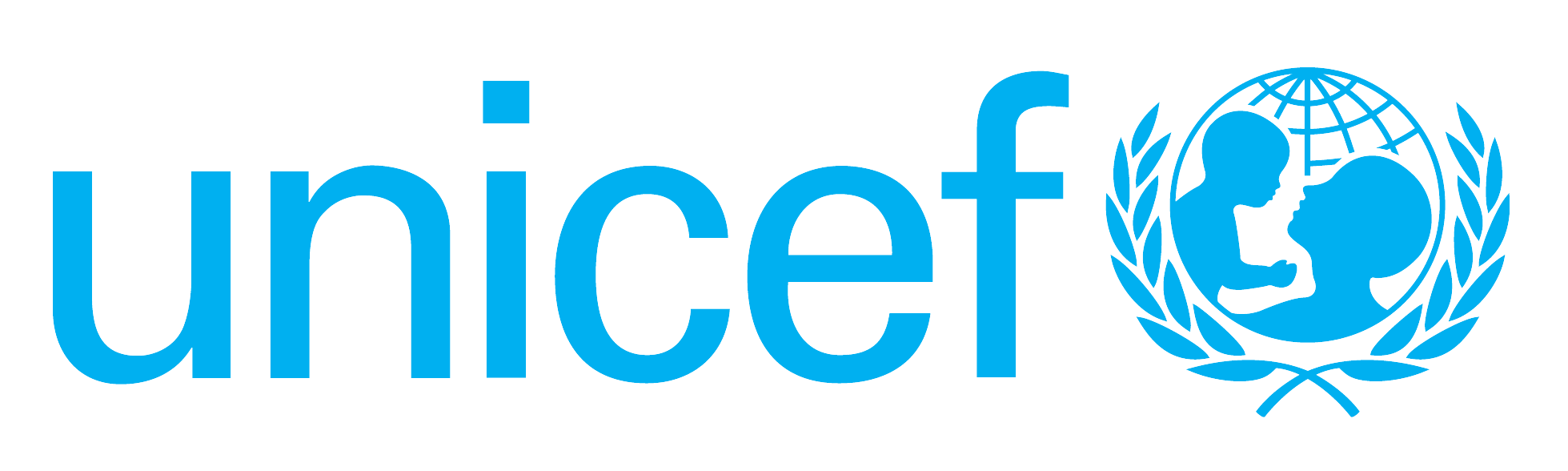 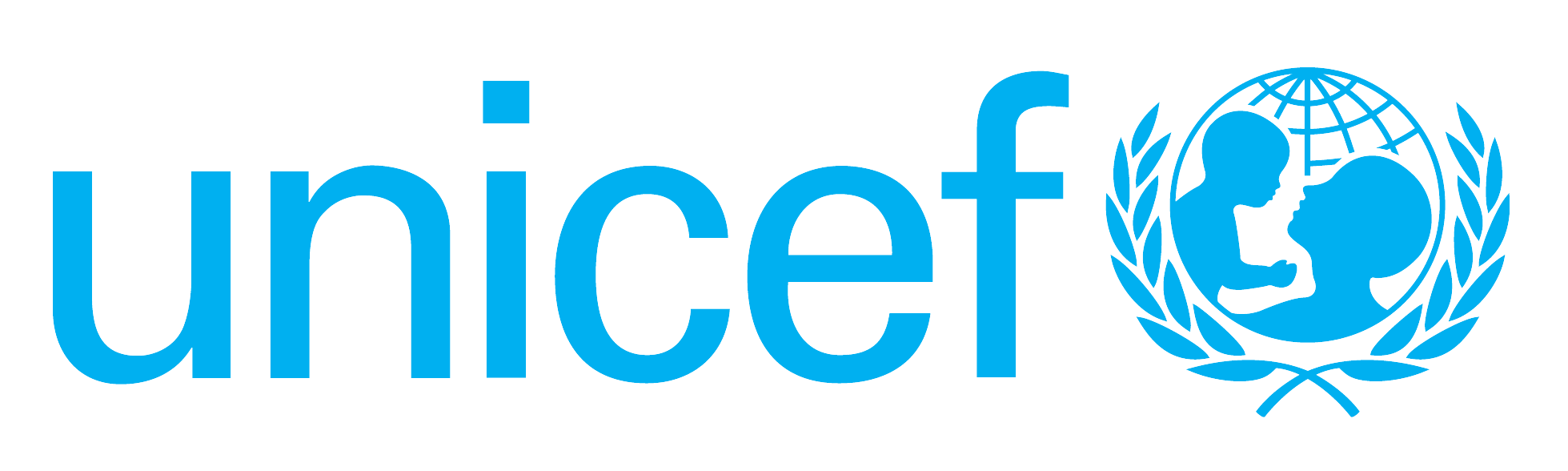 КРОВНИ ПОКАЗАТЕЉИ(изабрани „кључни“ показатељи из сваке димензије, највише шест из сваке димензије, могу бити и из реда контекстуалних показатеља и из реда директних показатеља дате димензије)национални и локалниКРОВНИ ПОКАЗАТЕЉИ(изабрани „кључни“ показатељи из сваке димензије, највише шест из сваке димензије, могу бити и из реда контекстуалних показатеља и из реда директних показатеља дате димензије)национални и локалниКРОВНИ ПОКАЗАТЕЉИ(изабрани „кључни“ показатељи из сваке димензије, највише шест из сваке димензије, могу бити и из реда контекстуалних показатеља и из реда директних показатеља дате димензије)национални и локалниКРОВНИ ПОКАЗАТЕЉИ(изабрани „кључни“ показатељи из сваке димензије, највише шест из сваке димензије, могу бити и из реда контекстуалних показатеља и из реда директних показатеља дате димензије)национални и локалниКРОВНИ ПОКАЗАТЕЉИ(изабрани „кључни“ показатељи из сваке димензије, највише шест из сваке димензије, могу бити и из реда контекстуалних показатеља и из реда директних показатеља дате димензије)национални и локалниКРОВНИ ПОКАЗАТЕЉИ(изабрани „кључни“ показатељи из сваке димензије, највише шест из сваке димензије, могу бити и из реда контекстуалних показатеља и из реда директних показатеља дате димензије)национални и локалниКРОВНИ ПОКАЗАТЕЉИ(изабрани „кључни“ показатељи из сваке димензије, највише шест из сваке димензије, могу бити и из реда контекстуалних показатеља и из реда директних показатеља дате димензије)национални и локалниФинансијско сиромаштво и неједнакост расподеле ресурсаЗапосленостЗдравље и дуготрајна негаОбразовањеСоцијална заштита и пензијеУскраћеност егзистенцијалних потреба (Материјална депривација)Показатељи благостања, тј, показатељи квалитета живота и друштвене партиципацијеПоказатељи у оквиру сваке димензије дефинишу се поштујући минимални сет методолошких критеријума за избор индикатора који су дати у наставкуПоказатељи контекстаПоказатељи контекстаПоказатељи контекстаПоказатељи контекстаПоказатељи контекстаПоказатељи контекстаПоказатељи контекстаПоказатељи у оквиру сваке димензије дефинишу се поштујући минимални сет методолошких критеријума за избор индикатора који су дати у наставкуДиректни показатељи дате димензије(примарни и секундарни)Директни показатељи дате димензије (примарни и секундарни)Директни показатељи дате димензије (примарни и секундарни)Директни показатељи дате димензије (примарни и секундарни)Директни показатељи дате димензије (примарни и секундарни)Директни показатељи дате димензије (примарни и секундарни)Директни показатељи дате димензије (примарни и секундарни)Показатељи у оквиру сваке димензије дефинишу се поштујући минимални сет методолошких критеријума за избор индикатора који су дати у наставкуОЧЕКИВАНЕ КОМПОНЕНТЕПРИМЕР ПОТРЕБНИХ ИНФОРМАЦИЈАНазив показатељаСтопа ризика сиромаштва према степену урбанизацијеИз ког оквира произилази (националног, локалног, ЕУ, УН. Уколико је преузет из неког стратешког документа навести)ЕУ оквирСтатус показатеља (примарни, секундарни, контекстуални)ПримарниДефиниција показатеља (кратак опис)Проценат лица у укупном становништву и у одговарајућим категоријама степена урбанизације (основна променљива SILC DB100) која су у ризику сиромаштва. Кључни индикатор(и) укључен (и) у сет података: Лица у ризику сиромаштва после социјалних трансфера (Европа 2020), стопа ризика сиромаштва (60% медијане дохотка) + вредност прага (у PPP) (Заједнички оквир за процену (JAF))Значај праћења показатеља за доносиоце одлука на националном и локалном нивоу, тумачење показатеља из угла јавних политика...Иако се највећи апсолутни број лица у ризику сиромаштва и социјалне искључености налази у густо насељеним (урбаним) подручјима ЕУ, сиромаштво и социјална искљученост у ретко насељеним (руралним) подручјима је раширена појава у целој ЕУ. Међу руралним факторима који утичу на сиромаштво и искљученост су појава да и доносиоци политике и јавност занемарују социјалну искљученост у руралним подручјима; недостатак социјалних станова; зависност од аутомобила и неадекватан јавни превоз; радна места у малим организацијама, која се доводе у везу са ниским зарадама и ограниченим могућностима за каријеру; непостојање синдиката или колективног деловања искључених група; јаке личне мреже. Смањење броја сиромашних и социјално искључених у руралним подручјима ЕУ од суштинског је значаја за остваривање водећег циља стратегије Европа 2020.Методолошка и интерпретациона питања важна за потпуно разумевање показатељаПосматрају се следећи степени урбанизације:DEG1 (густо насељено подручје: Најмање 50% становника живи у континуалној целини која се састоји од пољâ мреже од по 1 km2 са густином од најмање 1500 становника по km2 и најмање 50.000 становника)DEG2 (средње насељено подручје: континуалне целине које се састоје од пољâ мреже од по 1 km2 са густином од најмање 300 становника по km2 и најмање 5.000 становника)DEG3 (ретко насељено подручје: више од 50% становника живи у руралним пољима мреже, ван урбаних целина)Јединица мереПроценат лица у укупном становништвуКалкулација показатеља (=нуменатор/деноминатор)Стопа ризика сиромаштва (ARPT) према степену урбанизације (ARPTat _ d _ urb) израчунава се као проценат лица у свакој групи степена урбанизације (D_URB) која су у ризику сиромаштва (EQ_INC20<ARPT60) у укупном становништву у тој категорији (тј. групи степена урбанизације).Основни нивои поделе/разврставања показатеља (пол, старост, географска локација...и сл.)Степен урбанизације (DEG_URB): густо насељено подручје /средње насељено урбанизовано подручје /ретко насељено подручјеДоступност података за израчунавање показатеља (ДА/НЕ)ДаИзвор (са активним линком на извор уколико постоји)СИЛЦ, http://ec.europa.eu/eurostat/web/income-and-living-conditions/data/databaseПериодика извештавањаЗа степен урбанизације, година спровођења анкете. За променљиве које се односе на приходе, референтни период на који се приходи односе.Коментар/Напомена